Załącznik nr 5 do Zasad organizacji zajęć.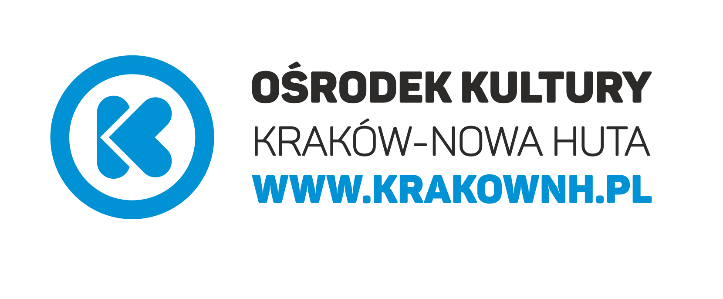 REGULAMIN WYPOCZYNKU WYJAZDOWEGO§ 1 Prawa uczestników wypoczynku Regulamin dotyczy wszystkich uczestników wypoczynku wyjazdowego.Uczestnik wypoczynku wyjazdowego ma prawo do:brania udziału we wszystkich imprezach i zajęciach,korzystania ze wszystkich urządzeń i sprzętu przeznaczonego do użytku,zgłaszania uwag i propozycji do kierownika pleneru/zimowiska dotyczących organizacji zajęć programowych, zwracania się w sprawach osobistych do kierownika pleneru/zimowiska, wychowawcy grupy lub pielęgniarki,otrzymywania nagród i dyplomów za aktywny udział w życiu pleneru/zimowiska.§ 2 Obowiązki uczestników wypoczynkuUczestnik pleneru/zimowiska zobowiązany jest do:wykonywania poleceń kadry opiekuńczo-wychowawczej oraz innych upoważnionych osób,przestrzegania godzin posiłków, zajęć oraz ciszy nocnej,dbania o czystość osobistą oraz ład i porządek w pomieszczeniu sypialnym i w całej placówce,przestrzegania zasad bezpieczeństwa w myśl regulaminu i zasad ustalonych przez kadrę opiekuńczą.Uczestnikowi pleneru/zimowiska zabrania się:posiadania oraz spożywania wszelkich napojów alkoholowych, środków odurzających oraz wyrobów tytoniowych,zażywania leków bez wiedzy pielęgniarki,wprowadzania na teren zakwaterowania osób postronnych bez uprzedniej zgody upoważnionej osoby z kadry,samowolnego oddalania się z terenu placówki, oddalania się od grupy podczas wszelkich wyjść,przechowywania w salach produktów żywnościowych łatwo psujących sięzabaw z ostrymi narzędziami,palenia ognisk bez nadzoru i zgody opiekunów,biegania po korytarzach, siadania na parapetach okiennych i wychylania się, samodzielnego „naprawiania” instalacji elektrycznej, wodnej itp.niszczenia mebli, wyposażenia placówki, sprzętu sportowego,pożyczania i używania cudzej własności bez zgody właściciela,używania wulgarnych słów i zwrotów.§ 3 Odpowiedzialność uczestników wypoczynku Za zniszczenia spowodowane z winy uczestnika, udokumentowane protokołem, odpowiadają rodzice/prawni opiekunowie.W przypadku naruszenia regulaminu kierownik pleneru/zimowiska może wyciągnąć konsekwencje dyscyplinarne w stosunku do uczestnika od pozbawienia go możliwości uczestnictwa w niektórych imprezach, poprzez powiadomienie rodziców i szkoły o nagannym zachowaniu, aż po wezwanie rodziców/opiekunów do przyjazdu i odebrania uczestnika, bez zwrotu pieniędzy za niewykorzystane dni.Uczestnicy zobowiązani są oddać na przechowanie kierownikowi pleneru/zimowiska rzeczy cenne, 
w przeciwnym razie organizator nie będzie ponosił odpowiedzialności za ich utratę lub uszkodzenie.§ 4 Przetwarzanie i ochrona danych osobowychAdministratorem danych uczestników gromadzonych w zakresie niezbędnym do realizacji wypoczynku jest Ośrodek Kultury Kraków-Nowa Huta, os. Zgody 1 w Krakowie 31-949. W Ośrodku Kultury Kraków-Nowa Huta został powołany Inspektor Ochrony Danych zgodnie 
z postanowieniami RODO, kontakt e-mail: rodo@krakownh.pl, z którym można się kontaktować 
w sprawach związanych z przetwarzaniem danych osobowych przez Administratora. Podanie danych jest dobrowolne, jednak niezbędne do identyfikacji uczestników wypoczynku, do zapewnienia bezpieczeństwa i ochrony zdrowia uczestników oraz w przypadku dzieci w celu umożliwienia kontaktu z opiekunami (zwłaszcza w sytuacjach wymagających szybkiej interwencji).Dane osobowe przetwarzane będą wyłączenie w celu realizacji wypoczynku wyjazdowego zgodnie 
z zasadami ogólnego rozporządzenia RODO.Administrator danych przekazując dane osobowe innym podmiotom w rozumieniu RODO będzie informował o podmiocie przetwarzającym.Administrator danych nie będzie przekazywał danych osobowych do państwa trzeciego oraz do organizacji międzynarodowych.Dane osobowe przetwarzane będą przez okres niezbędny do realizacji wypoczynku 
i archiwizacji lub do czasu cofnięcia udzielonej zgody.Właściciel danych lub rodzic/ opiekun dziecka ma prawo żądać od Administratora dostępu do udostępnionych danych osobowych, ich sprostowania, przenoszenia, ograniczenia przetwarzania danych poprzez przesłanie wniosku w formie elektronicznej na adres: rodo@krakownh.pl a także prawo do żądania ich usunięcia (w zakresie zgodnym z prawem) poprzez przesłanie wniosku w formie elektronicznej na adres: biuro@krakownh.pl.W związku z przetwarzaniem danych osobowych przez Administratora przysługuje prawo wniesienia skargi do organu nadzorczego. Administrator nie będzie podejmował wobec osób, których dane przetwarza zautomatyzowanych decyzji, w tym decyzji będących wynikiem profilowania. § 5Regulamin jest dostępny u kierownika Klubu oraz na stronie internetowej Ośrodka Kultury Kraków-Nowa Huta www.krakownh.pl.